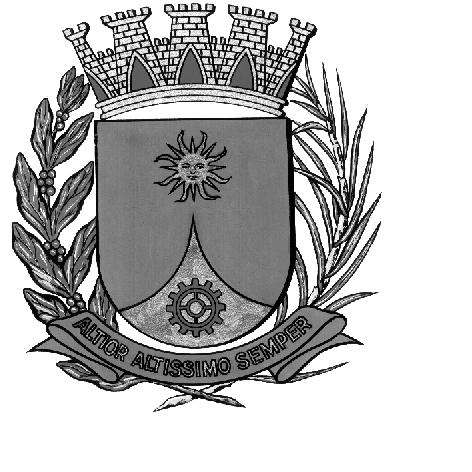 CÂMARA MUNICIPAL DE ARARAQUARAAUTÓGRAFO NÚMERO 155/16PROJETO DE LEI NÚMERO 159/16Dispõe sobre a abertura de Crédito Adicional Especial e dá outras providências.Art. 1º Fica o Poder Executivo autorizado a abrir um Crédito Adicional Especial, até o limite de R$ 176.408,70 (cento e setenta e seis mil, quatrocentos e oito reais e setenta centavos), para aquisição de equipamentos para o SAMU, conforme demonstrativo abaixo:	Art. 2º O crédito autorizado no artigo anterior será coberto com os recursos do Superávit Financeiro, conforme disposto no inciso II, § 1º, do artigo 43, da Lei Federal 4.320/64, apurado no exercício de 2015 de repasse de recursos oriundos do Fundo Nacional de Saúde (FNS);	Art. 3º Fica incluso o presente crédito adicional especial na Lei nº 8.075, de 22 de novembro de 2013 (Plano Plurianual - PPA), Lei nº 8.485, de 25 de junho de 2015 (Lei de Diretrizes Orçamentárias - LDO) e na Lei nº 8.594, de 26 de novembro de 2015 (Lei Orçamentária Anual - LOA).	Art. 4º Esta Lei entrará em vigor na data de sua publicação, revogadas as disposições em contrário.CÂMARA MUNICIPAL DE ARARAQUARA, aos 17 (dezessete) dias do mês de agosto do ano de 2016 (dois mil e dezesseis).ELIAS CHEDIEKPresidentedlom02PODER EXECUTIVOPODER EXECUTIVOPODER EXECUTIVOPODER EXECUTIVO02.08SECRETARIA MUNICIPAL DE SAÚDESECRETARIA MUNICIPAL DE SAÚDESECRETARIA MUNICIPAL DE SAÚDESECRETARIA MUNICIPAL DE SAÚDE02.08.01FUNDO MUNICIPAL DE SAÚDEFUNDO MUNICIPAL DE SAÚDEFUNDO MUNICIPAL DE SAÚDEFUNDO MUNICIPAL DE SAÚDEFUNCIONAL PROGRAMÁTICAFUNCIONAL PROGRAMÁTICAFUNCIONAL PROGRAMÁTICAFUNCIONAL PROGRAMÁTICAFUNCIONAL PROGRAMÁTICA1010Saúde10.30210.302Assistência Hospitalar e Ambulatorial10.302.003810.302.0038Assistência Hospitalar e Ambulatorial de média e alta complexidade.10.302.0038.210.302.0038.2Atividade10.302.0038.2.40910.302.0038.2.409Manutenção dos Serviços de Atendimento Móvel de UrgênciaR$176.408,70CATEGORIA ECONÔMICACATEGORIA ECONÔMICACATEGORIA ECONÔMICACATEGORIA ECONÔMICACATEGORIA ECONÔMICA4.4.90.52Equipamentos e Material PermanenteEquipamentos e Material PermanenteR$176.408,70FONTE DE RECURSOFONTE DE RECURSO05 – Transferências de convênios Federais - Vinculados05 – Transferências de convênios Federais - Vinculados05 – Transferências de convênios Federais - Vinculados